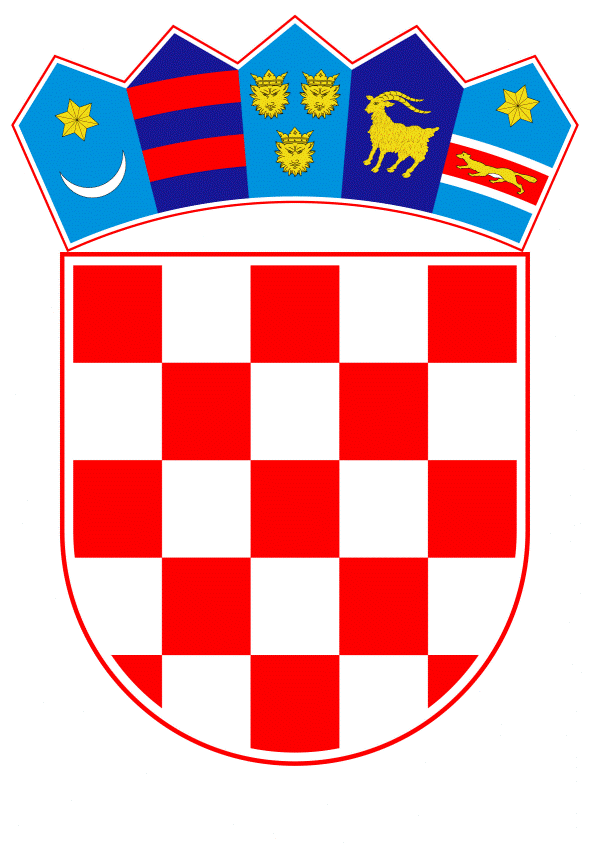 VLADA REPUBLIKE HRVATSKEZagreb, 28. srpnja 2022._____________________________________________________________________________________________________________________________________________________________________________________________________________________________________________________Banski dvori | Trg Sv. Marka 2  | 10000 Zagreb | tel. 01 4569 222 | vlada.gov.hr   PRIJEDLOGNa temelju članka 31. stavka 2. Zakona o Vladi Republike Hrvatske („Narodne novine“, broj 150/11, 119/14, 93/16 i 116/18), a u vezi sa člankom 8., podstavkom 5. Zakona o razvojnoj suradnji i humanitarnoj pomoći inozemstvu („Narodne novine“, broj 146/08), Vlada Republike Hrvatske je na sjednici održanoj _______ 2022. donijelaO D L U K Uo upućivanju humanitarne pomoći Republici Tunisu donacijom cjepiva protiv bolesti COVID-19I.	Prihvaća se prijedlog Ministarstva vanjskih i europskih poslova dostavljen Vladi Republike Hrvatske dopisom KLASA: 018-04/21-24/9; URBROJ: 521-VIII-03-22-13 od 15. srpnja 2022. godine, o upućivanju humanitarne pomoći Republici Tunisu donacijom cjepiva protiv bolesti COVID-19. Donacija sadrži 180.360 doza cjepiva protiv bolesti COVID-19.   II.	Zadužuju se Ministarstvo zdravstva i Hrvatski zavod za javno zdravstvo za pripremu izvršenja i provedbu donacije iz točke I. ove Odluke te sklapanje odgovarajućih sporazuma i primopredajnih aranžmana u skladu sa smjernicama Mehanizma Europske unije za dijeljenje cjepiva protiv bolesti COVID-19. III.Ovlašćuje se ministar zdravstva da u ime Vlade Republike Hrvatske potpiše sporazume iz točke II. ove Odluke.Zadužuje se Ministarstvo vanjskih i europskih poslova za koordinaciju aktivnosti iz točke II. ove Odluke.IV.	Financijska sredstva za provedbu aktivnosti iz ove Odluke osigurana su u Državnom proračunu Republike Hrvatske za 2022. godinu i projekcijama za 2023. i 2024. godinu na Razdjelu 096 – Ministarstvo zdravstva, u okviru redovite djelatnosti Ministarstva zdravstva. Financijska sredstva potrebna za podmirenje troškova transporta donacije u iznosu do 170.000,00 kn osigurana su na Razdjelu 048 Ministarstva vanjskih i europskih poslova, uz mogućnost sufinanciranja dijela troškova kroz Mehanizam Unije za civilnu zaštitu, putem Ravnateljstva civilne zaštite Ministarstva unutarnjih poslova.  V.	Ova Odluka stupa na snagu danom donošenja.KLASA:URBROJ:Zagreb,	______2022.P R E D S J E D N I Kmr. sc. Andrej PlenkovićOBRAZLOŽENJENa temelju članka 8., podstavka 5. Zakona o razvojnoj suradnji i humanitarnoj pomoći inozemstvu (Narodne novine, br. 146/08), Ministarstvo vanjskih i europskih poslova predlaže Vladi Republike Hrvatske donošenje Odluke o upućivanju humanitarne pomoći Republici Tunis donacijom cjepiva protiv bolesti COVID-19, te je upućuje u postupak donošenja sukladno članku 31. stavku 2. Zakona o Vladi Republike Hrvatske (Narodne novine, br. 150/11, 119/14, 93/16 i 116/18).Ministarstvo zdravstva, u suradnji s Hrvatskim zavodom za javno zdravstvo, redovito dostavlja podatke Ministarstvu vanjskih i europskih poslova o raspoloživim viškovima cjepiva Republike Hrvatske u zbrinjavanja istih donacijama prema zainteresiranim državama. Temeljem prijedloga Ministarstva zdravstva iz lipnja 2022. godine, Ministarstvo vanjskih i europskih poslova je putem diplomatsko-konzularnih predstavništava RH ispitalo interes drugih država za donacijom cjepiva te zaprimilo potvrdan odgovor Republike Tunis, koja je izrazila potrebu za dodatnim količinama cjepiva. Donacija cjepiva protiv bolesti COVID-19 sadrži 180.360 doza, koje će biti raspoređene Ministarstvu javnog zdravlja Republike Tunis. Republika Hrvatska predmetnom donacijom cjepiva nastavlja aktivno doprinositi globalnom odgovoru na suzbijanje pandemije te iskazuje solidarnost prema državama i stanovništvu u potrebi. Odlukom se zadužuju Ministarstvo zdravstva i Hrvatski zavod za javno zdravstvo za pripremu izvršenja i provedbu donacije te sklapanje odgovarajućih sporazuma i primopredajnih aranžmana u skladu sa smjernicama i pravnim okvirom Mehanizma Europske unije za dijeljenje cjepiva. Za provedbu donacije koristit će se ranije nabavljeno cjepivo koje se trenutno nalazi u Hrvatskom zavodu za javno zdravstvo. Zadužuje se ministar zdravstva da u ime Vlade Republike Hrvatske potpiše provedbene sporazume za potrebe izvršenja donacije. Odlukom se zadužuje Ministarstvo vanjskih i europskih poslova za koordinaciju aktivnosti u vezi s provedbom donacije i podmirenje troškova transporta, uz mogućnost sufinanciranja dijela troškova kroz Mehanizam Unije za civilnu zaštitu, putem Ravnateljstva civilne zaštite Ministarstva unutarnjih poslova.  Financijska sredstva za provedbu aktivnosti osigurana su okviru Državnog proračuna Republike Hrvatske za 2022. godinu i projekcijama za 2023. i 2024. godinu na Razdjelu 096 – Ministarstvo zdravstva, aktivnosti A618207, odnosno, u okviru redovite djelatnosti iz nadležnosti Hrvatskog zavoda za javno zdravstvo, na Razdjelu 096 – Ministarstvo zdravstva, RKP – 26346 – Hrvatski zavod za javno zdravstvo, aktivnosti A884001. Financijska sredstva potrebna za podmirenje troškova transporta donacije u iznosu do 170.000,00 kn osigurana su na Razdjelu 048 Ministarstvo vanjskih i europskih poslova, aktivnost A777058 Pomoći organizacijama koje se bave razvojnom suradnjom i humanitarnom djelatnošću u inozemstvu, uz mogućnost povrata dijela sredstava kroz Mehanizam Unije za civilnu zaštitu.  Predlagatelj:Ministarstvo vanjskih i europskih poslovaPredmet:Prijedlog o upućivanju humanitarne pomoći Republici Tunisu donacijom cjepiva protiv bolesti COVID-19